監理技術者講習申込方法（インターネット申込の場合）1　下記URLにアクセス　　https://www.ejcm.or.jp/training/training-4/2　インターネット申込みを選択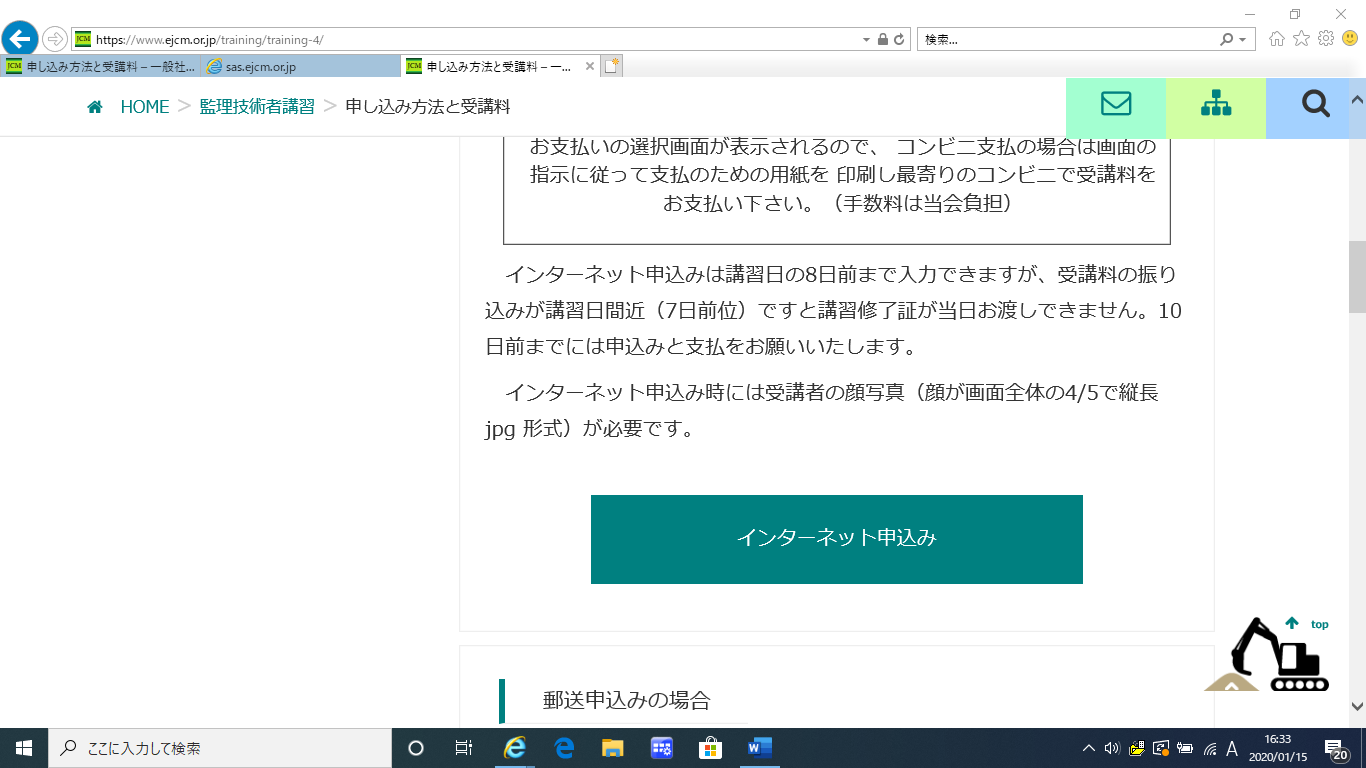 3　イベントカレンダーが表示されるので、講習地「栃木県」を選択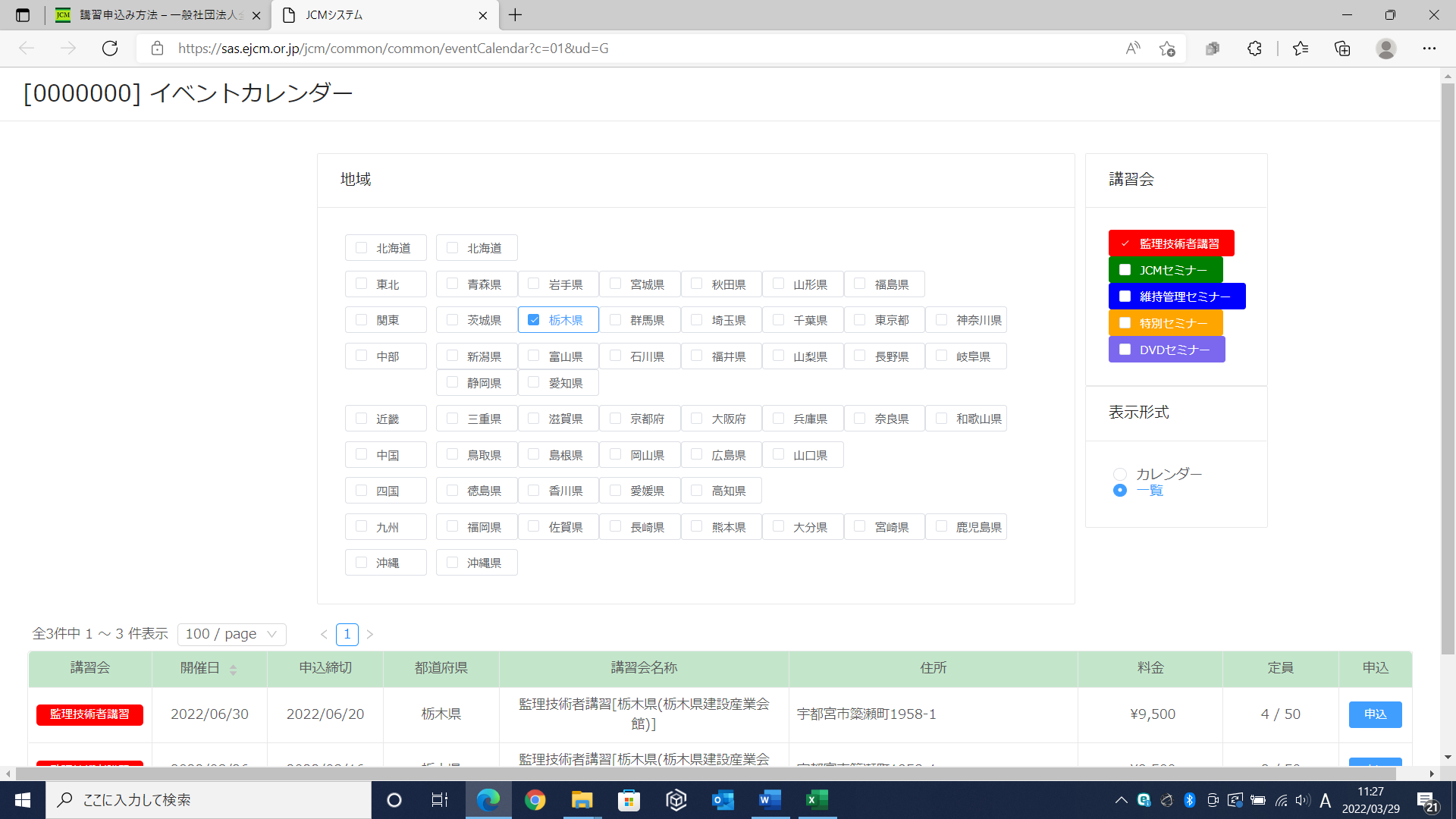 4　講習一覧から、【申込】を選択する。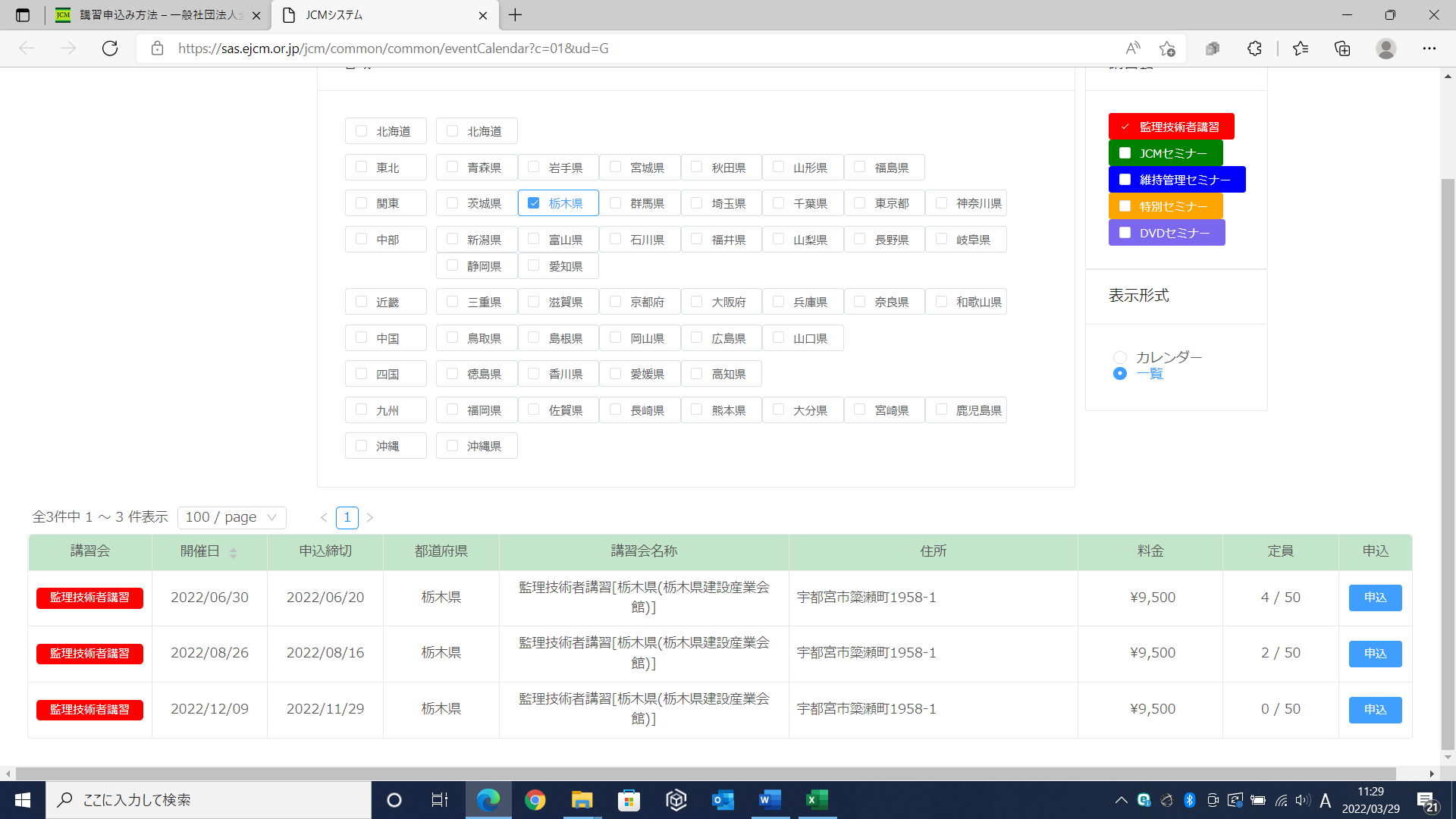 5　個人情報保護等に関するメッセージが表示されるので、【個人情報保護に関する基本方針】を確認後、【承諾する】を選択する。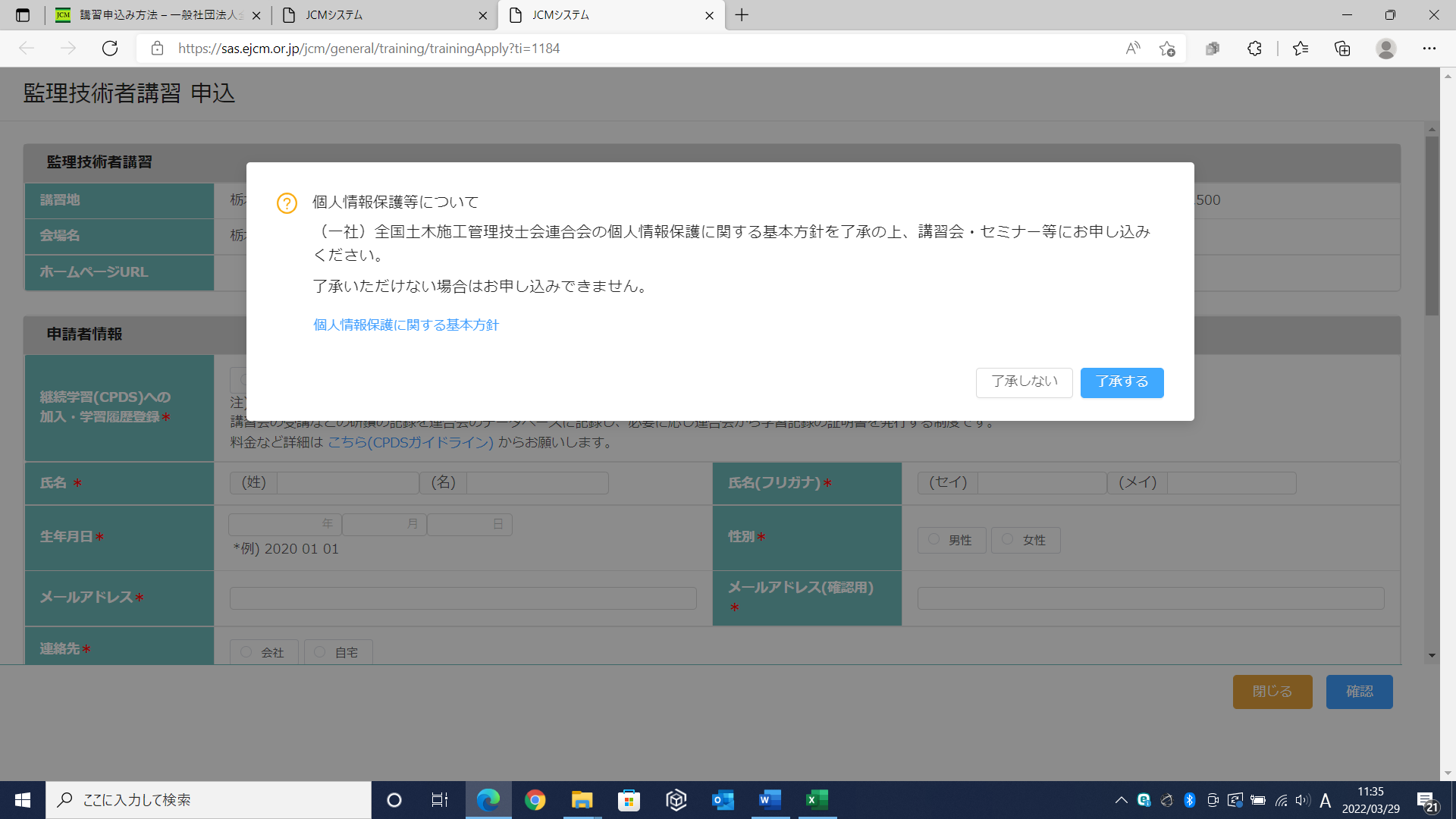 6　申込フォームが表示されるので、必要事項を入力する。入力完了後、【確認】を選択する。申込内容の確認画面が表示されるので、申込内容に誤りがないか確認し、最後に【申請】を選択する。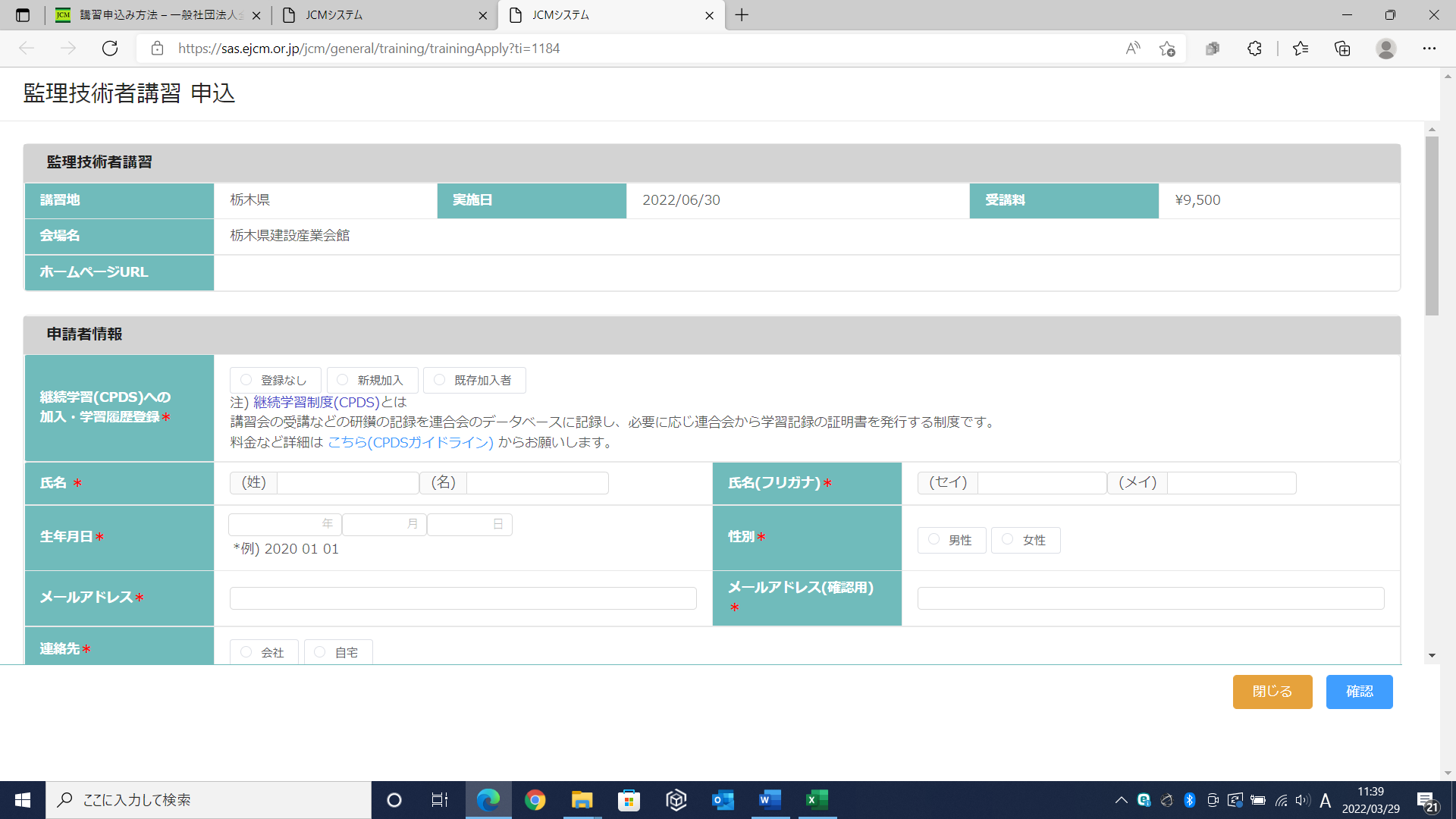 7　申込完了監理技術者講習申込方法（郵送）1　下記URLにアクセス　　https://www.ejcm.or.jp/training/training-4/2　郵送申込みを選択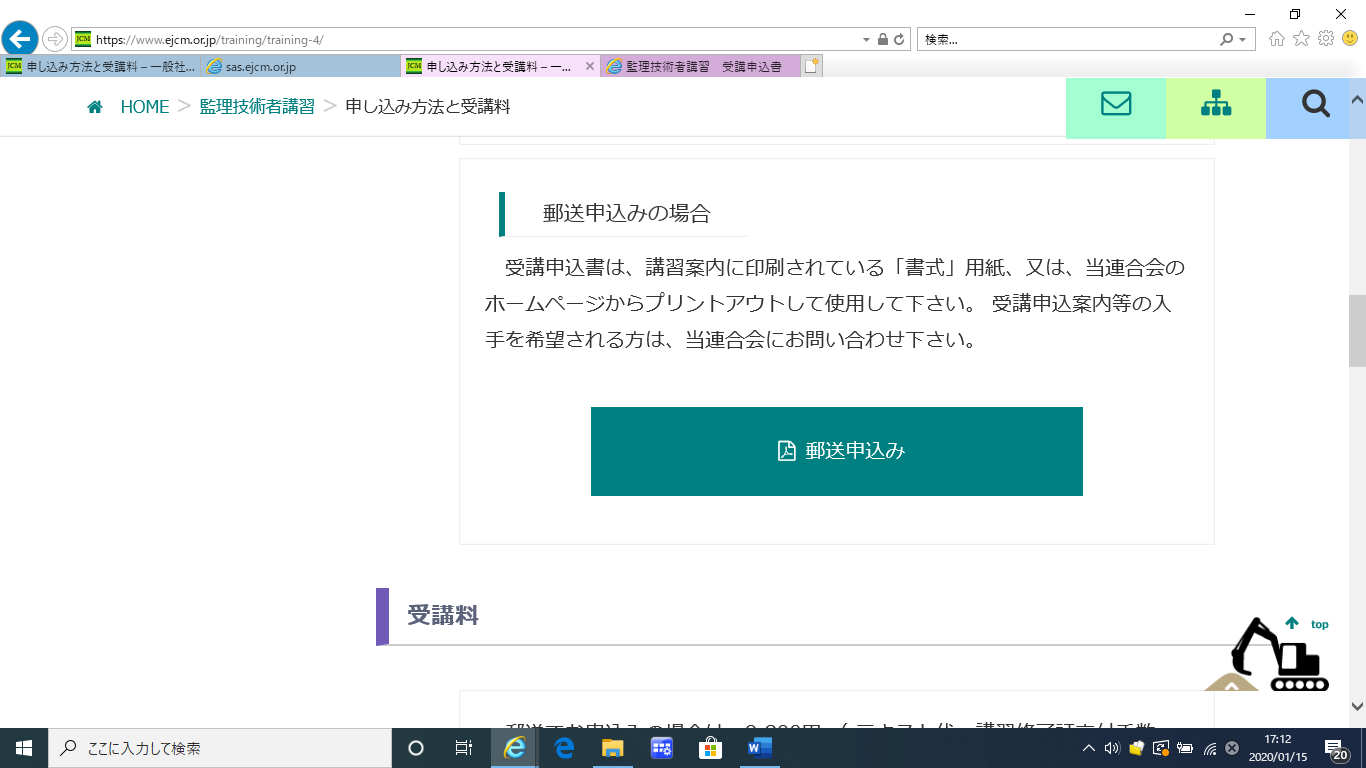 3　受講申込書が表示されるので、用紙をダウンロード。4　指定の宛先に郵送し申込完了